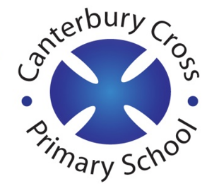 Remote Learning			 Year:      Nursery                    Week beginning:   13.06.22Email address to return completed work to: remotelearningN@cantcros.bham.sch.ukDay 1: Subject: Day 1: Literacy Phonics https://schools.ruthmiskin.com/training/view/YhV2Ojgk/0YX4Ssl1 Day 1: Maths Name the 2D shapes presentation https://www.twinkl.co.uk/go      Enter PIN Code IB3182Day 1: Foundation subject Green Nursery rhyme book    Name writing card     letter sounds boardDay 1: PE link https://www.youtube.com/watch?v=rnlDBKD2S78Tiny the T-Rex | A Cosmic Kids Yoga Adventure!  Day 2: Subject: Day 2: Literacy  Phonics https://schools.ruthmiskin.com/training/view/z5aMi58I/m5jTMCix Day 2: Maths Features of 2D shapes https://www.twinkl.co.uk/go      Enter PIN Code LM8421 Day 2: Foundation subject Green Nursery rhyme book    Name writing card     letter sounds boardDay 2: PE link https://www.youtube.com/watch?v=rnlDBKD2S78Tiny the T-Rex | A Cosmic Kids Yoga Adventure!  Day 3: Day 3: Literacy  Phonics https://schools.ruthmiskin.com/training/view/I4FToetf/8ecqDTmX Day 3: Maths 2D shape sorting https://www.twinkl.co.uk/go      Enter PIN CodeRJ1235Day 3: Foundation subject Green Nursery rhyme book    Name writing card     letter sounds boardDay 3: PE link https://www.youtube.com/watch?v=rnlDBKD2S78Tiny the T-Rex | A Cosmic Kids Yoga Adventure!  Day 4: Subject: Day 4: Literacy  Phonics https://schools.ruthmiskin.com/training/view/0GJ5swOV/zupm2mtm Day 4: Maths Features of 3D shapes https://www.twinkl.co.uk/go      Enter PIN Code SR2460 Day 4: Foundation subject Green Nursery rhyme book    Name writing card     letter sounds boardDay 4: PE link https://www.youtube.com/watch?v=wVhHPtrrSGEFairy Floss | A Cosmic Kids Yoga AdventureDay 5: Subject: Day 5: Literacy  Phonics https://schools.ruthmiskin.com/training/view/lMpzFFMG/17D5zpuZ Day 5: Maths Identify the correct 3D shapeshttps://www.twinkl.co.uk/go      Enter PIN Code ZV9075Day 5: Foundation subject Green Nursery rhyme book    Name writing card     letter sounds boardDay 5: PE link https://www.youtube.com/watch?v=wVhHPtrrSGEFairy Floss | A Cosmic Kids Yoga Adventure